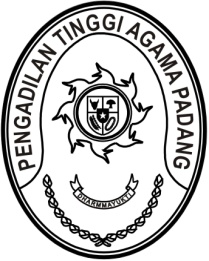 MAHKAMAH AGUNG REPUBLIK INDONESIADIREKTORAT JENDERAL BADAN PERADILAN AGAMAPENGADILAN TINGGI AGAMA PADANGJalan By Pass KM 24, Batipuh Panjang, Koto TangahKota Padang, Sumatera Barat 25171 www.pta-padang.go.id, admin@pta-padang.go.idSURAT TUGASNomor: Menimbang 	: 	bahwa Pengurus Pusat Ikatan Hakim Indonesia (IKAHI) akan menyelenggarakan Kegiatan Sosialisasi  Kegiatan Virtual Account PP IKAHI yang diikuti Oleh IKAHI Sumatera Barat dan Seluruh Pengurus IKAHI Daerah dan Cabang Seluruh IndonesiaDasar	:	Surat Ketua Umum Ikatan Hakim Indonesia (IKAHI) Nomor  004/U,/PP.IKAHI/I/2024MENUGASKANKepada         	: 	1.	Dr. H. Abd. Hamid Pulungan, S.H., M.H., 198607051986031001, Pembina Utama IV/e, Ketua;		2.	Dra. Hj. Rosliani, S.H., M.A., 196310081989032003, Pembina Utama IV/e, Wakil Ketua;		3. Drs. H. Syafri Amrul, M.H.I., 195804101987031006, Pembina Utama IV/e, Hakim Tinggi;		4. Drs. H. M. Nasrul K., S.H., M.H., 196209171990031002, Pembina Utama IV/e, Hakim Tinggi;		5. Drs. Bahrul Amzah, M.H., 195810201989031003, Pembina Utama IV/e, Hakim Tinggi;		6. Drs. H. Abdul Jabar, M.H., 196303081989031004, Pembina Utama IV/e, Hakim Tinggi;		7. Dr. Drs. H. Abdul Hadi, M.H.I., 196212281993031004, Pembina Utama IV/e, Hakim Tinggi;		8. Drs. Najamuddin, S.H., M.H., 196301161991031003,Pembina Utama IV/e, Hakim Tinggi		9. Drs. Nurhafizal, S.H., M.H., 196408261992031003, Pembina Utama Madya IV/d, Hakim Tinggi;		10. Doni Windra, PPNPN;Untuk	: 	Mengikuti kegiatan Kegiatan Virtual Account pada tanggal 18 Januari 2024 di Hotel The ZHM Premiere d/h Grand Zury Padang, Kota Padang;		Surat tugas ini dibuat untuk dipergunakan sebagaimana mestinya.Padang, 17 Januari 2024Ketua,Abd. Hamid Pulungan